PERSINFORMATIE				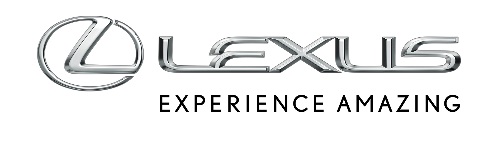 NIEUWE LEXUS RC300h BLACK EDITION: VOLLEDIG ZWART THEMA GEÏNSPIREERD OP TRADITIONELE JAPANSE SUMI-INKTEerste voorstelling van de nieuwe RC300h Black Edition met indrukwekkende en exclusieve stijlelementen voor koetswerk en interieurKleurkeuze verwijst naar de rijke, diepzwarte tint van sumi, de traditionele inkt gebruikt voor Japanse penseelschilderijen en kalligrafieZwarte ruitranden in roestvrij staal, matzwarte lichtmetalen F SPORT-velgen en een nieuwe afwerking in donker chroom voor het spoelvormige radiatorrooster en de randen rond de mistlampen vooraanInterieurafwerking met nieuwe sierlijsten in zwart hout, gekleurd met sumi-inkt, en een zetelbekleding in soepel zwart leder met contrasterende oranje stiknadenExclusief verkrijgbaar in de metaalkleur Graphite BlackHet atletische lijnenspel van de RC 300h F SPORT Line coupé krijgt een indrukwekkende, visuele impact in de nieuwe speciale reeks ‘Black Edition’, die voor het eerst wordt voorgesteld op het autosalon van Genève 2018.Zoals de naam al aangeeft, benadrukt de Black Edition zijn dynamische stealth-look met een reeks nieuwe zwarte stijlelementen, geïnspireerd op de intense kleur van Japanse sumi-inkt, die al eeuwenlang wordt gebruikt voor traditionele penseelschilderijen en kalligrafie. Het spoelvormige F SPORT-radiatorrooster met gegradeerd ‘L’-motief kreeg een nieuwe afwerking in donker chroom, die ook terugkomt in de nieuw ontworpen, cirkelvormige LED-mistlichten. Zij werden in de marge van het onderste deel van het radiatorrooster gepositioneerd om bij te dragen tot de krachtige lichtsignatuur van de auto.De 19” lichtmetalen F SPORT-velgen kregen een matzwarte afwerking, terwijl de ruitframes zijn uitgevoerd in roestvrij staal, dat perfect samengaat met de metaalkleur Graphite Black van deze coupé.In het interieur werden de F SPORT-zetels en het F SPORT-stuur bekleed met soepel zwart leder, afgewerkt met contrasterende stiknaden in helder oranje. Ook beschikt de auto over een nieuwe houtinleg met een diepzwarte kleur, die werd verkregen met behulp van sumi-inkt.De RC300h Black Edition wordt aangedreven door het zelfopladende hybridesysteem van Lexus, bestaande uit een 2,5-liter benzinemotor en een krachtige elektromotor, samen goed voor een systeemvermogen van 223 pk/164 kW. Dit soepele, responsieve en toch uiterst efficiënte geheel garandeert een gemengd normverbruik van 5,0 l/100 km en een CO2-uitstoot vanaf 116 g/km (NEDC norm).